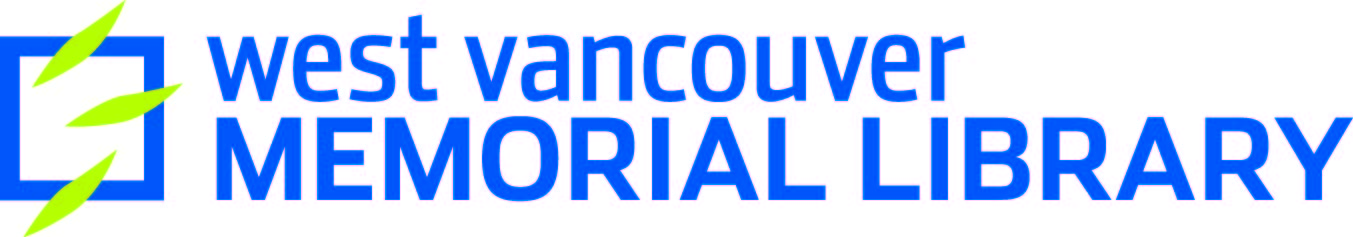 Appy Hour: Music with NaxosListen to music from over 800 classical music labels with Naxos Music Library, over 9500 jazz CDs with Naxos Music Library – Jazz, and over 15,000 albums representing 1500 cultural groups with Naxos Music Library - World Music!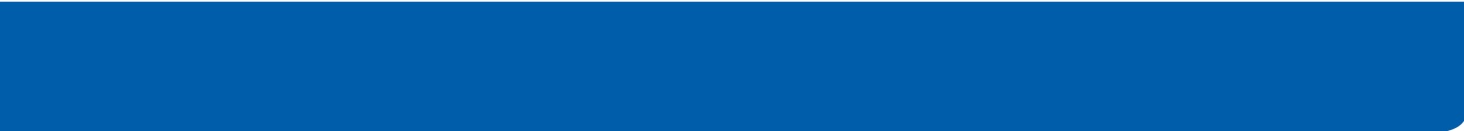 Before using the app, you will need to create a Naxos account via the WVML website. Open an internet browser (Google Chrome, Firefox, etc.) and type www.wvml.ca into the address bar. Hover your mouse over or tap Research & Learn and then select Music & Video Online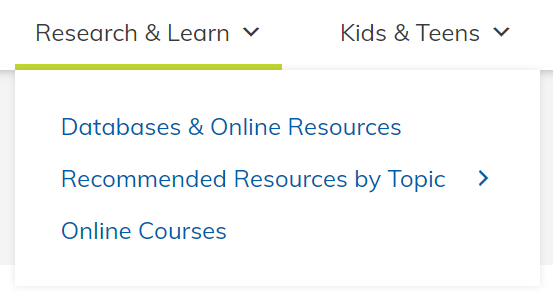 Either search for Naxos or select Film & Music (streaming)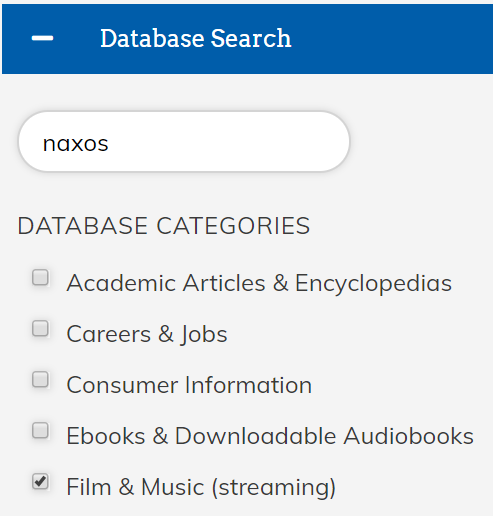 Scroll down to the Naxos Music Library of your choice and select click here to create an account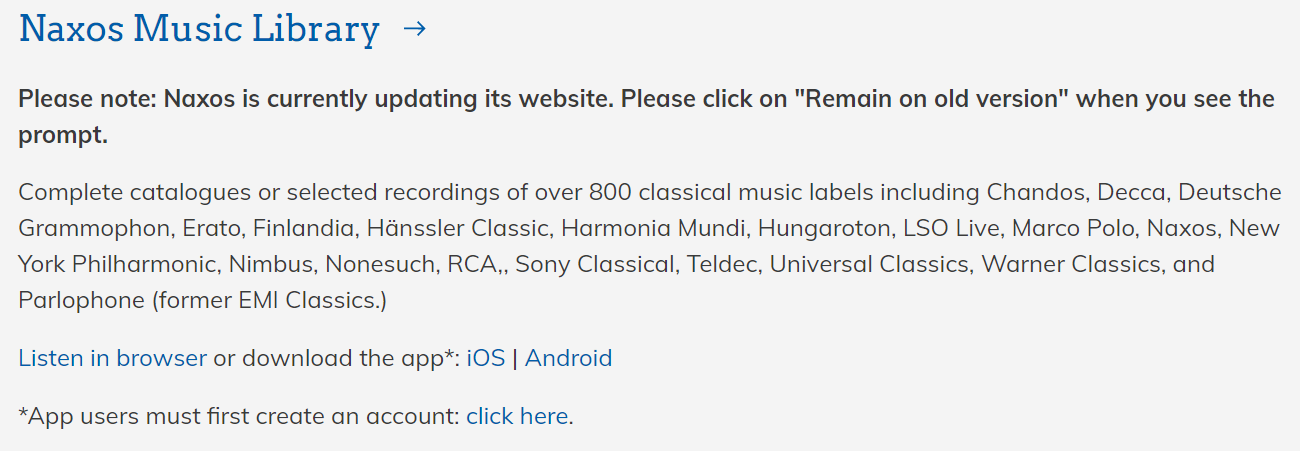 The Naxos Music Libraries are three separate libraries (classic, jazz, world). You will need to create an account for each music library that you would like to use. You can use the same email address and password for each so that it feels like you are using one account :)  Enter your library card number and PIN on the next window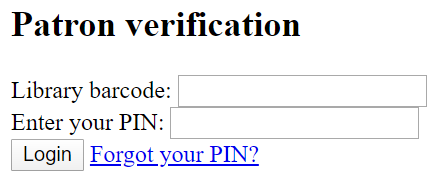 Then enter your name, email address, select a password, and select Register New Account Now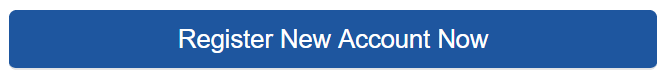 Then open your email to confirm your account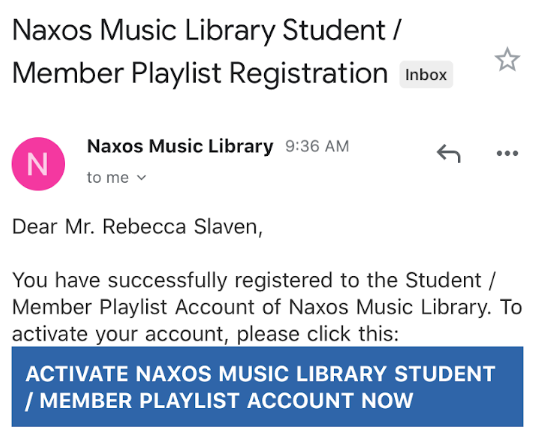 Once you have created an account via the WVML.ca website, download the apps by going to the Google Play Store (Android devices) or the App Store (Apple mobile devices) and searching for Naxos. The Naxos Music Libraries are three separate apps. You will need to separately download each one that you are interested in.  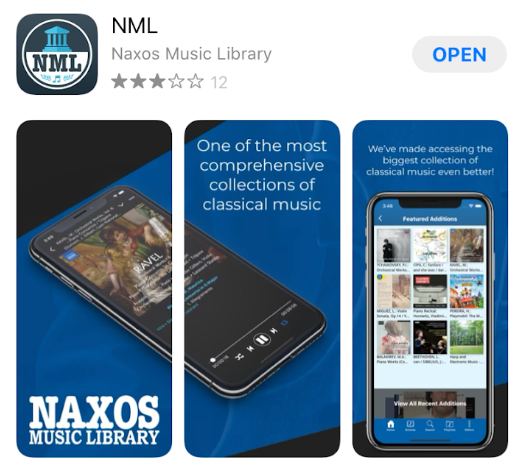 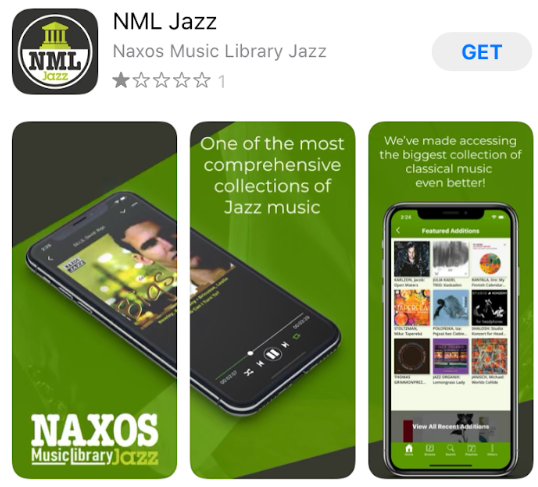 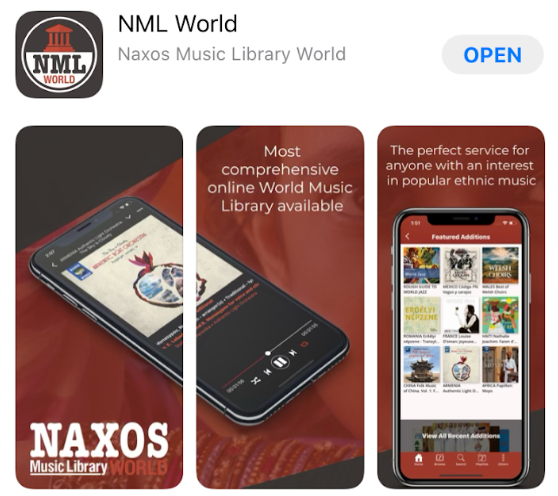 You can also download the Naxos apps by going to the WVML.ca website on your mobile device and selecting iOS (for Apple devices) or Android.Once the app is open, login using your email address and the password that you selected. Please note the screen shots on pages 4-6 of this handout were taken using the Naxos Music Library app on an iPhone. The app defaults to showing Featured Additions to the collection. Look to the bottom of the screen for the menu. 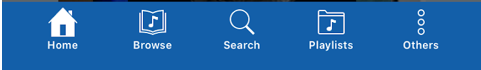 To browse for music by category, select Browse at the bottom of the screen. 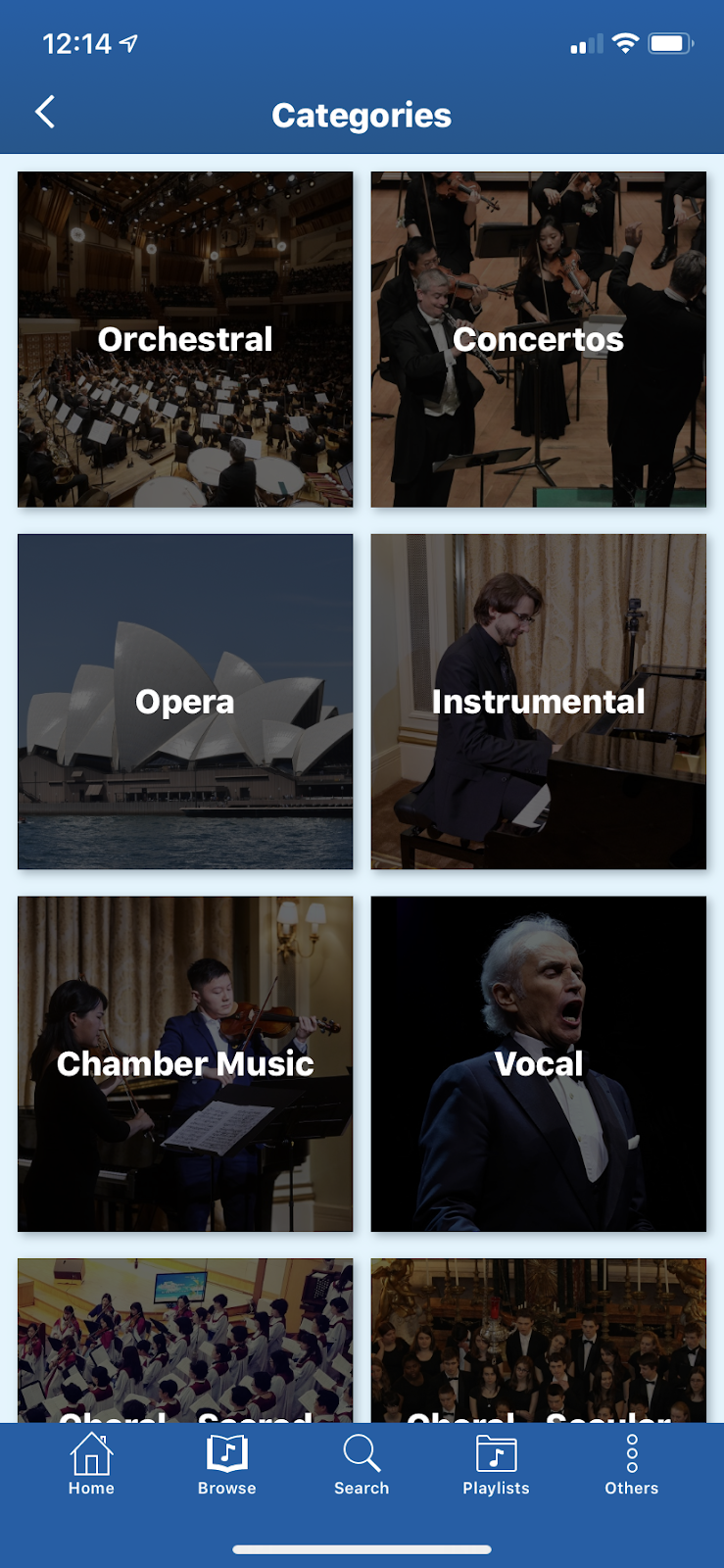 To search for music, select Search at the bottom of the screen.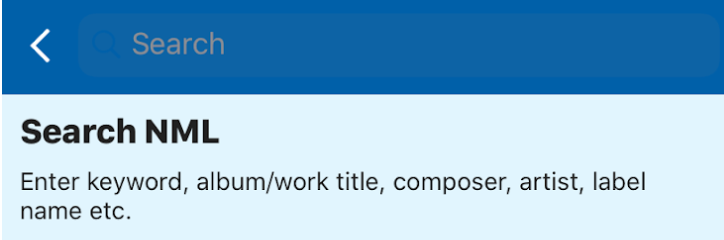 Select Playlists at the bottom of the screen to view existing playlists.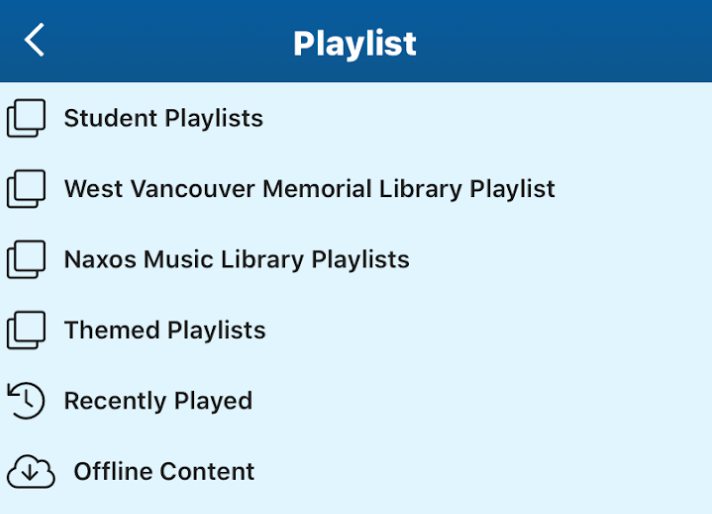 This is also where any playlists you have created will appear. To create a playlist, find the music you would like to add either by browsing or searching. 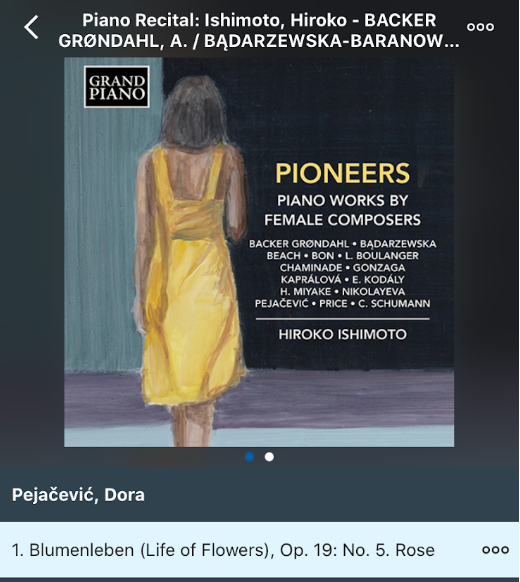 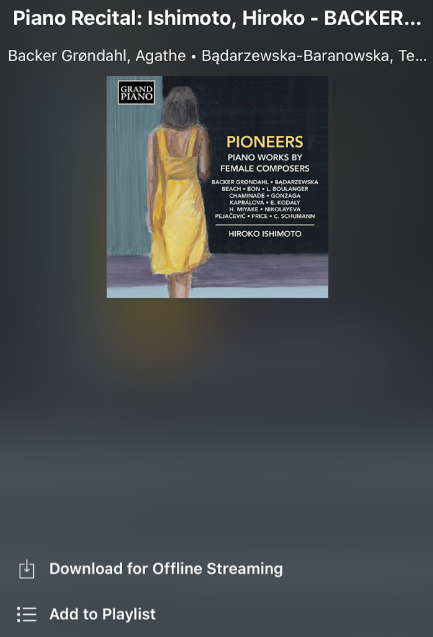 To listen to music once you have found it, tap the song you would like to listen to. The app defaults to auto playing the next song on the album.For more information contact us through LibraryConnect at 604.925.7400 or tech@westvanlibrary.ca